Commonwealth of Massachusetts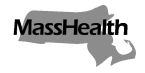 Executive Office of Health and Human ServicesOffice of Medicaidwww.mass.gov/masshealthMassHealthMass Immunizer Bulletin 1January 2021TO:	Mass Immunizers Participating in MassHealthFROM:	Daniel Tsai, Assistant Secretary for MassHealth [signature of Dan Tsai]RE:	Mass Immunizer Requirements and Payment for Coronavirus Disease 2019 (COVID-19) Vaccine AdministrationBackgroundThe first COVID-19 vaccine product received Emergency Use Authorization (EUA) by the U.S. Food and Drug Administration (FDA) on December 11, 2020, and a second product received EUA on December 18, 2020.MassHealth will cover the COVID-19 vaccines for members in MassHealth Standard, CommonHealth, Family Assistance, CarePlus, and the Children’s Medical Security Plan. Guidance for the uninsured and for other programs (Health Safety Net and MassHealth Limited) is found later in this bulletin.There is no cost sharing for any COVID-19 vaccines.Mass Immunizer ProvidersIn order to accelerate the administration of COVID-19 vaccines to Massachusetts residents, the Massachusetts Department of Public Health (DPH) is contracting with certain entities to administer large scale COVID-19 vaccination clinics at certain authorized sites. To facilitate payment for COVID-19 vaccines administered to MassHealth members at these sites, MassHealth is hereby establishing a new provider type called mass immunizer providers. Depending on the specific contractual arrangement between DPH and the contracted entity, either DPH or the entity contracted with DPH will be responsible for billing MassHealth and other payors for COVID-19 vaccination services rendered at the authorized sites and may enroll as a MassHealth mass immunizer providers. Regardless of billing model, MassHealth mass immunizer providers must meet the following provider participation requirements:Complete and submit an application for enrollment as a MassHealth provider in the form and manner specified by MassHealth;Enter into a MassHealth provider contract;Enter into a DPH COVID-19 Mass Vaccination Site contract;Have the capacity to complete COVID-19 vaccination services for at least 500 individuals per day cumulatively across all authorized sites within one week of the contract start date (or such other thresholds as may be established in the specific DPH COVID-19 Mass Vaccination Site contract);Coordinate the reporting, through the electronic records system or systems provided to the contractor by DPH, all required immunization information to the Massachusetts Immunization Information System (MIIS) in accordance with M.G.L. c. 111 §24M and 105 CMR 222.00; andEnroll in and comply with all terms of the Massachusetts Covid-19 Vaccination Program (MCVP), including, as applicable, execution of the MCVP Agreement.Payment for COVID-19 Vaccine Administration to Mass Immunizer ProvidersMassHealth expects to pay the following rates for COVID-19 vaccination services to mass immunizer providers that meet all qualifications described above. These rates apply to COVID-19 vaccines administered to members enrolled in MassHealth fee-for-service, the Primary Care Clinician (PCC) Plan, or a Primary Care Accountable Care Organization (ACO). Information about payment through MassHealth Managed Care Entities (MCEs) and the Program for All-inclusive Care for the Elderly (PACE) will be included in a forthcoming MCE bulletin.These rates will be formally established through the promulgation of emergency regulations by the Executive Office of Health and Human Services (EOHHS):The modifier “SL” indicates state-supplied vaccines. This modifier is to be applied to codes to identify administration of vaccines allocated to the provider at no cost. MassHealth will pay $0 for vaccines billed with the modifier SL, and the rates listed above for the administration of the vaccine.Payment for COVID-19 Vaccine Administration for Uninsured IndividualsMass Immunizer providers are responsible for checking the Eligibility Verification System (EVS) for MassHealth eligibility and other sources to determine whether a patient is insured. Providers should bill the federal COVID-19 Uninsured Program portal for uninsured patients as defined by the Health Resources and Services Administration (HRSA). Individuals with MassHealth Limited and Health Safety Net patients without other coverage (MassHealth Limited is not considered coverage for purposes of this paragraph) are considered uninsured for purposes of COVID-19 vaccination. Providers should submit their claims for COVID-19 vaccine administration to the HRSA Portal for Uninsured Individuals at https://coviduninsuredclaim.linkhealth.com/.Additional COVID-19 Vaccine CodesMassHealth expects to add new covered COVID-19 vaccine codes as additional COVID-19 vaccines become available and will describe the new codes and expected payment rates in the form of a subsequent provider bulletin. Rates will be formally established through EOHHS regulations or administrative bulletins, as appropriate.MassHealth Website This bulletin is available on the MassHealth Provider Bulletins web page.To sign up to receive email alerts when MassHealth issues new bulletins and transmittal letters, send a blank email to join-masshealth-provider-pubs@listserv.state.ma.us. No text in the body or subject line is needed.QuestionsIf you have questions about the information in this bulletin, please contact the MassHealth Customer Service Center at (800) 841-2900, email your inquiry to providersupport@mahealth.net, or fax your inquiry to (617) 988-8974. CodeAllowable FeeDescription of CodeEffective for Dates of Service On or After91300 SL$0.00Pfizer-Biontech Covid-19 Vaccine (SARSCOV2 VAC 30MCG/0.3ML IM)12/11/20200001A$33.88Pfizer-Biontech Covid-19 Vaccine Administration – First Dose (ADM SARSCOV2 30MCG/0.3ML 1ST)12/11/20200002A$56.78Pfizer-Biontech Covid-19 Vaccine Administration – Second Dose (ADM SARSCOV2 30MCG/0.3ML 2ND)12/11/202091301 SL$0.00Moderna Covid-19 Vaccine (SARSCOV2 VAC 100MCG/0.5ML IM)12/18/20200011A$33.88Moderna Covid-19 Vaccine Administration – First Dose (ADM SARSCOV2 100MCG/0.5ML 1ST)12/18/20200012A$56.78Moderna Covid-19 Vaccine Administration – Second Dose (ADM SARSCOV2 100MCG/0.5ML 2ND)12/18/2020